1 July to 31 July 2017Signals Upgrade ProjectAs a valued neighbour, we are committed to keeping you informed about work Queensland Rail is doing in your area. This four-week look ahead shows planned work for our Signals Upgrade Project and approximate locations, so you are fully informed. The nature of this work is such that there will be little to see, but there will be construction noise and traffic impacts, particularly around those points where we require access to the rail corridor. Where possible, the majority of our works will be undertaken from 6am to 6pm, Monday to Friday, to minimise disruption to local residents.  However, works affecting the railway must be carried out at times that cause the least disruption to train services. Unfortunately, this means some noisy works during the night and at weekends.Please be assured that every effort is made to minimise any unnecessary noise, and we have reminded all staff and contractors to be considerate of the environment they are working in.Queensland Rail will make every effort to carry out its works with minimal disruption. We encourage you to contact us with your phone or email details so we can ensure you are notified of any works that need to take place outside of normal construction hours, or involve changed traffic arrangements in your area.  This snapshot is broad and subject to change. If you have questions or concerns about specific dates, times or locations, please contact us. We look forward to working with you.Contact: Call:  1800 959 989					Email: communityengagement@qr.com.au For more information about this project visit queenslandrail.com.au/inthecommunity/projects Roma Street to Indooroopilly weekend worksRoma Street to Indooroopilly weekend worksRoma Street to Indooroopilly weekend worksWeekend works from 6am to 6pm on Saturday 15 and Sunday 16 July. Installation of new power, communications and signalling cables.Installation of signalling equipment.Weekend works from 6am to 6pm on Saturday 15 and Sunday 16 July. Installation of new power, communications and signalling cables.Installation of signalling equipment.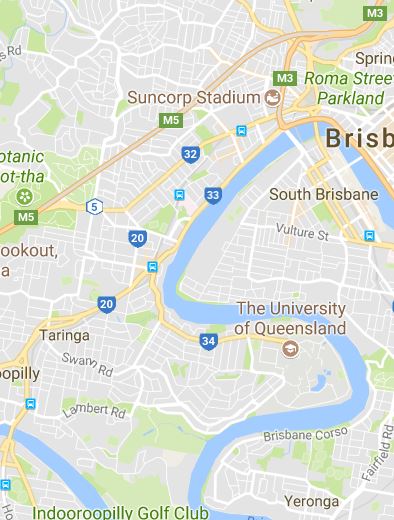 Milton to Indooroopilly day worksMilton to Indooroopilly day worksDay works for installation of foundations, signal upgrades and the installation of a retaining wall at the end of Roy Street Auchenflower.From 6am to 6pm each day from Monday 10 July to Friday 4 August.What to expectYou may experience some noise from on-track machines and construction crews, vehicle movements and traffic control in surrounding streets.Day works for installation of foundations, signal upgrades and the installation of a retaining wall at the end of Roy Street Auchenflower.From 6am to 6pm each day from Monday 10 July to Friday 4 August.What to expectYou may experience some noise from on-track machines and construction crews, vehicle movements and traffic control in surrounding streets.Roma Street to Corinda weekend worksRoma Street to Corinda weekend worksRoma Street to Corinda weekend worksWeekend works from 6am to 6pm on Saturday 22 and Sunday 23 of July. Installation of signal equipment.Installation of new cables.Upgrade of existing equipment.As part of these works a full road closure will occur on Camford Street at Milton on Saturday 22 and Sunday 23 of July from 6am to 6pm each day.Weekend works from 6am to 6pm on Saturday 22 and Sunday 23 of July. Installation of signal equipment.Installation of new cables.Upgrade of existing equipment.As part of these works a full road closure will occur on Camford Street at Milton on Saturday 22 and Sunday 23 of July from 6am to 6pm each day.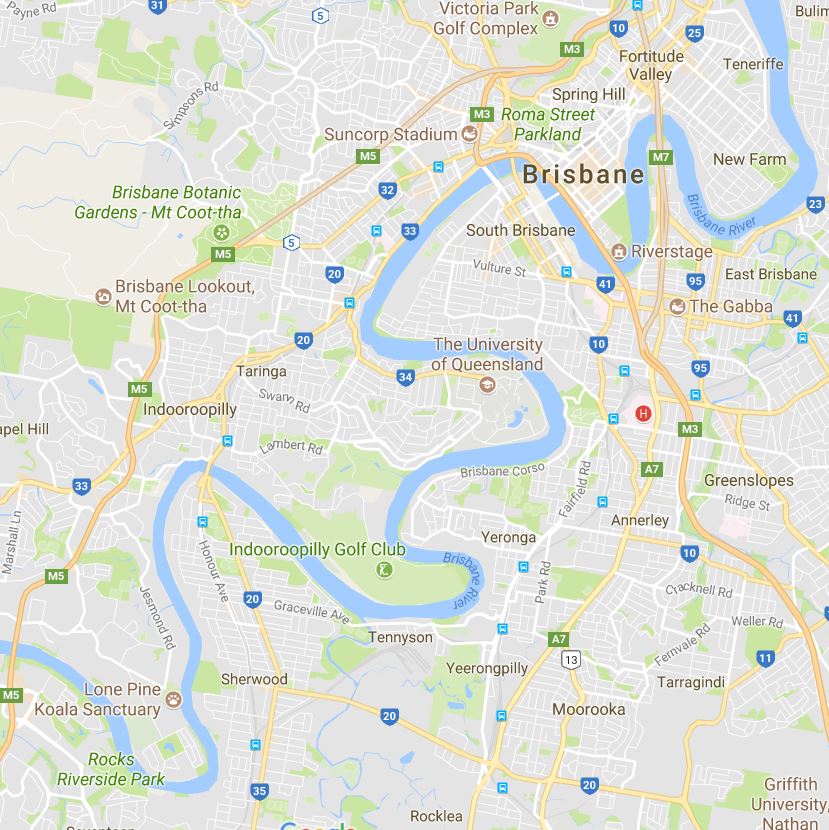 What to expectSome noise from on-track machines and construction crews, heavy vehicle movements and traffic control in surrounding streets. What to expectSome noise from on-track machines and construction crews, heavy vehicle movements and traffic control in surrounding streets. Milton to Auchenflower day worksMilton to Auchenflower day worksMilton to Auchenflower day worksDaily works are ongoing between Milton and Auchenflower, involving construction crews accessing the corridor and heavy vehicle movements.Daily works are ongoing between Milton and Auchenflower, involving construction crews accessing the corridor and heavy vehicle movements.Daily works are ongoing between Milton and Auchenflower, involving construction crews accessing the corridor and heavy vehicle movements.